Martin Luther King: Hij werd geboren op 15 januari 1929. Hij was een Amerikaanse zwarte dominee. King werd beroemd in de jaren 50-60. Hij wilde gelijke rechten voor zwarte Amerikanen.De apartheid: Scheiding tussen rassen.De legendarische speech: Een toespraak die heel bekend is geworden.De rede: Een toespraak.Vredelievend: Je wil geen ruzie of  geweld. Je houdt van de vrede.Geweldloos: Zonder geweld je doel willen bereiken. Loos = zonder.De rassendiscriminatie: Achter uitgesteld worden omdat je een andere huidskleur of ras hebt.Het racisme = discriminatie op grond van iemands ras of huidskleur.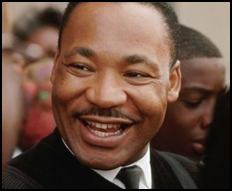 